Hur blir jag som förälder och spelare medlem i Bankeryd SK?Besök www.laget.se/Bankeryd_SK/Member  eller klicka på ”bli medlem” i menyn på   föreningens sida 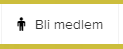 För barn under 18 år välj ”Ansök för mitt barn”, fyll i alla uppgifter, telefon och mail ska vara till barnet, hoppa annars över. Lägg till minst en förälder/målsman, mailadressen måste vara aktiv, kommer att användas för fakturering.För vuxen och förälder som vill vara medlem ”Ansök för dig själv” fyll i alla uppgifter inklusive aktiv mail adress som vi kan fakturera till.När du fyllt i informationen och klickar på skicka ansökan kommer ni att få e-post med lösenord för inloggning på laget.se, här kan du också välja vilka uppgifter som ska vara synliga eller dolda.För att inte missa viktig information och kallelser till träning, matcher, cup, event mm. kan du prenumerera på nyheter från föreningen eller enskilda lag.  Bankeryd SK följer den nya dataskyddsförordningen (GDPR) som träder i kraft den 25 maj 2018. Dina personuppgifter är konfidentiella och behandlas säkert. Personnumret måste bl.a. finnas vid närvarorapportering som används till bidragsansökningar till stat och kommun.Viktigt!Om du har inloggningsuppgifter är du redan registrerad och du behöver inte göra detta igen. Om du är osäker eller glömt lösenord, testa att logga in på laget.se och klicka på ”glömt lösenord” så får du ett nytt. Vi vill påminna om att många användares uppgifter är ofullständiga och det saknas personuppgifter och adress för många medlemmar. Vänligen kontrollera er profil på ”Mina uppgifter” längst upp i högra hörnet när du är inloggad på laget.se